	MĚSTO ŽATEC	USNESENÍ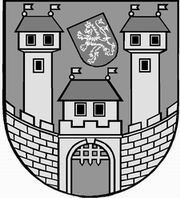 	z 	21	. jednání Rady města Žatce 	konané dne	25.9.2017Usnesení č. 	641 /17	-	643 /17	 641/17	Schválení programu	 642/17	Kontrola usnesení	 643/17	Smlouva o nákupu směrových ukazatelů v rámci dotačního projektu 	„Informační prvky k podpoře cestovního ruchu v Žatci“	 641/17	Schválení programuRada města Žatce projednala a schvaluje program jednání rady města.									 T:  25.9.2017	O:	p.	NOVÁKOVÁ	 642/17	Kontrola usneseníRada města Žatce projednala a bere na vědomí kontrolu usnesení z minulých jednání rady města.									 T:  25.9.2017	O:	p.	ŠMERÁKOVÁ	 643/17	Smlouva o nákupu směrových ukazatelů v rámci dotačního projektu 	„Informační prvky k podpoře cestovního ruchu v Žatci“Rada města Žatce schvaluje kupní smlouvu se spol. Urbania, s. r. o., IČ: 26242826, se sídlem Hlavní 21, 664 48 Moravany na pořízení městského informačního systému – sloupků se směrovými ukazateli v předloženém znění a pověřuje starostku města tuto smlouvu podepsat.	T:	26.9.2017	O:	p.	HAMOUSOVÁ	 Místostarostka	Místostarosta	 Jana Nováková	Jaroslav ŠpičkahlasůHamousováNovákováŠpičkaHladkýKrčmárikMalířováŘáhapro6omluvena//////proti-zdržel se-hlasůHamousováNovákováŠpičkaHladkýKrčmárikMalířováŘáhapro6omluvena//////proti-zdržel se-hlasůHamousováNovákováŠpičkaHladkýKrčmárikMalířováŘáhapro6omluvena//////proti-zdržel se-